Quito, 21 de mayo de 2021Señora AbogadaDamaris Ortiz Pasuy          Secretaria General del Concejo (E)De mi consideración:     Por medio del presente en mi calidad de Presidenta de la Comisión de Desarrollo Parroquial, solicito que a través de la Secretaria a su cargo se convoque a una Comisión Ordinaria, el miércoles 26 de mayo, a las 10h00, para tratar los siguientes puntos:Aprobación del acta de la sesión de xxxComisión General para recibir la comparecencia de:Señor Luis Tipán, presidente de la Asociación de Moradores de la Armenia para tratar sobre el proceso de recuperación de los predios 274203 y 132958.Presentación de un informe por parte de la Administración Zonal Los Chillos y de la Dirección Metropolitana de Bienes Inmuebles, respecto a las acciones realizadas para recuperar los predios 274203 y 132958 donde funciona actualmente el Club La Católica y los planes que se tienen para dichos predios. Presentación por parte de la Procuraduría Metropolitana de un calendario con las acciones correspondientes para que se finalice el proceso de recuperación de los predios 274203 y 132958.VariosLa convocatoria está dirigida a los Concejales miembros de la Comisión.Funcionarios Convocados:ProcuraduríaAZ Los ChillosDMGBIInvitados:Sr. Luis TipánATENTAMENTE,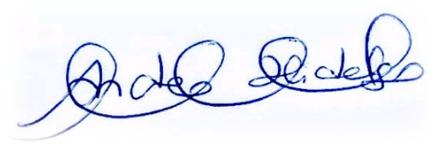 Ing. Andrea Hidalgo MaldonadoCONCEJALA METROPOLITANAPRESIDENTA DE LA COMISIÓN DE DESARROLLO PARROQUIAL